INDICAÇÃO Nº 5893/2017Sugere ao Poder Executivo Municipal e aos órgãos competentes, instalação de um semáforo na Avenida Alfredo Contato no cruzamento com a Rua França.   Excelentíssimo Senhor Prefeito Municipal, Nos termos do Art. 108 do Regimento Interno desta Casa de Leis, dirijo-me a Vossa Excelência para sugerir que, por intermédio do Setor competente, proceder com a instalação de um semáforo na Avenida Alfredo Contato no cruzamento com a Rua França, neste município. Justificativa:Munícipes procuraram este vereador buscando providências urgentes em relação á instalação de um semáforo na via acima mencionada, devido ao grande fluxo de veículos que passam em alta velocidade e o risco que os moradores e pedestres correm em decorrência deste excesso. Embora haja um radar na via, após passarem por ele os motoristas aceleram e acabam excedendo o limite de velocidade, o que já causou diversos acidentes e o que impossibilita a passagem de pedestres. Este é um pedido não somente deste Vereador, mas de todos os moradores e comerciantes.  Palácio 15 de Junho - Plenário Dr. Tancredo Neves, 14 de julho de 2017.Antonio Carlos RibeiroCarlão Motorista-vereador-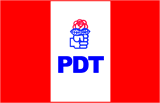 